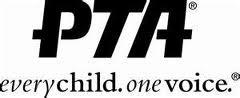 JOIN THE PARKER ACADEMIC CENTER PTAWhy should you join the PTA?PTA funds provide curriculum materials and pay for programs PTA funds support community activitiesPTA members are also responsible for the publication and distribution of the yearbook, the upkeep and beautification of the school grounds, Book Fairs, the maintenance of the school Health Room, coat closet and lost & found and the ordering and distribution of PAC Spirit Wear.To join:You can register on line using credit card or echeck at the QR code at the bottom of the pageIf you would like to pay with cash, please return this form and your membership dues ($6.00 per member $10 for families) to the PTA mailbox or to your child’s teacher in an envelope marked “PTA.” Member #1 Name____________________________________________________________     @ $6.00Phone # ________________________________  Email     _________________________________Member #2 Name____________________________________________________________      @ $4.00Phone # ________________________________Email	 _________________________________Child’s Name_____________________________Grade____________Teacher______________________                                                                                                                 Total amount enclosed:    $______    For more information, go to our website: www.pacpta.com or email us at parkeracpta@gmail.com.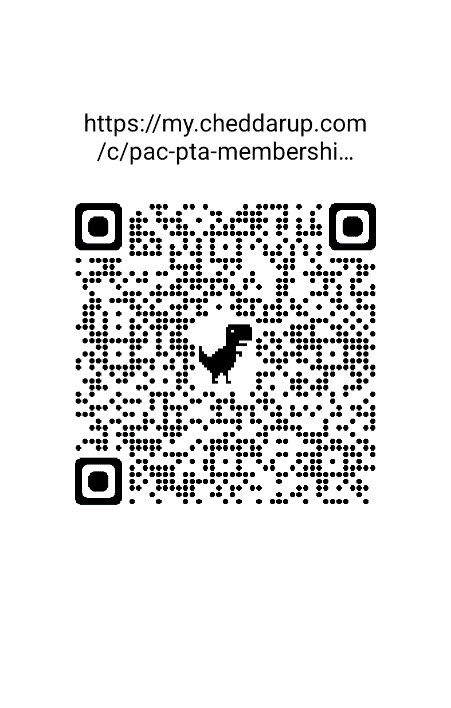 